                                                                                                                   ,,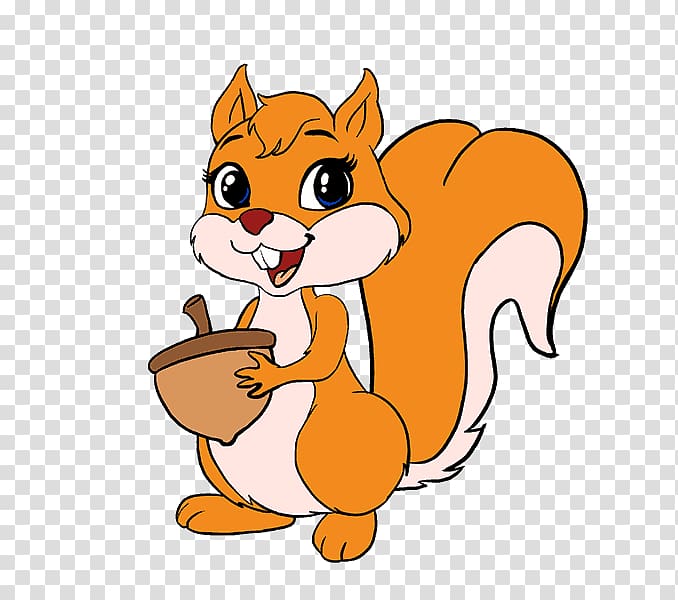 ,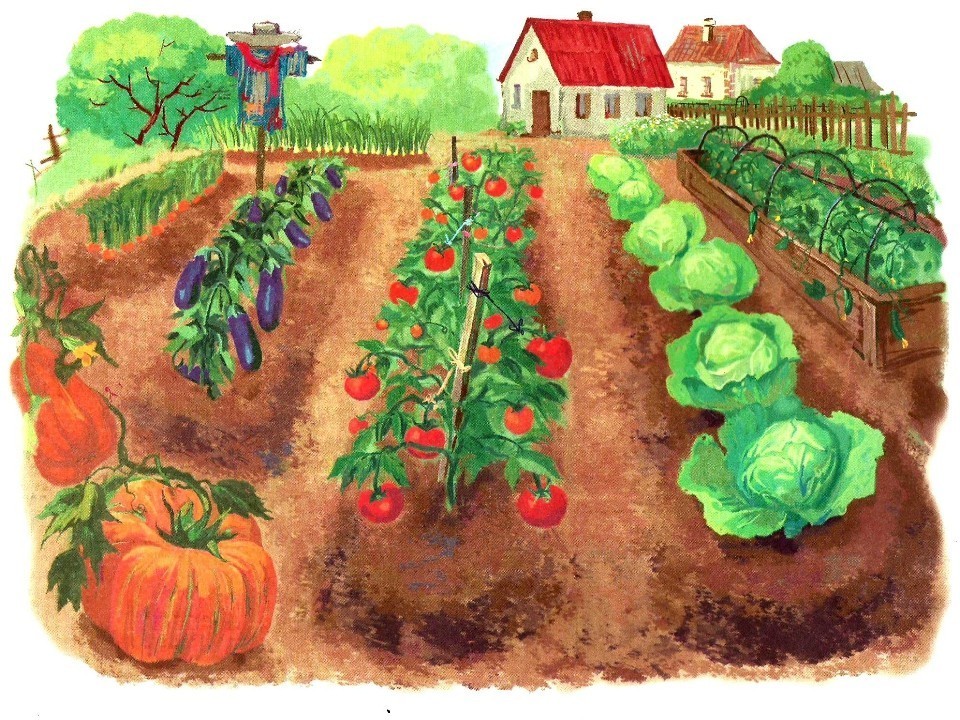 